    桃園市進出口商業同業公會 函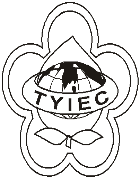          Taoyuan Importers & Exporters Chamber of Commerce桃園市桃園區春日路1235之2號3F           TEL:886-3-316-4346   886-3-325-3781   FAX:886-3-355-9651ie325@ms19.hinet.net     www.taoyuanproduct.org受 文 者：各相關會員發文日期：中華民國109年2月3日發文字號：桃貿豐字第20019號附    件：主旨：有關109年度食品添加物查驗登記業務，經衛生福利部公告委       託「財團法人台灣優良農產品發展協會」辦理， 敬請查照。說明：  ㄧ、依據桃園市政府衛生局桃衛食管字第1090008159號函辦理。  二、相關資訊請至衛生福利部食品藥物管理署(網址:http://      www.fda.gov.tw)之「本署公告」自行下載。理事長  簡 文 豐